Earn Rewards & Save Money with Brilliant Distinctions at 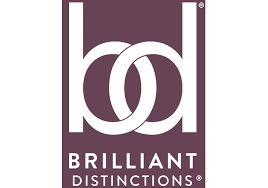 ARTISTY AESTHETICS!Download the Brilliant Distinctions App from your phone’s App Store & start saving TODAY. It’s easy to do, just:1) Find & download the Brilliant Distinctions App (logo above) on your phone, which you will find in your App store.2) Follow the instructions to sign-up & sign-in to your new app.3) As soon as you are signed-up, you can start earning points. Let us know once you are a member as soon as possible, so we can enter any points you may have earned within 1 week of your injections.*4) START SAVING MONEY! Once you are member & have available points, you can start saving money:-Make your appointment for your desired Allergan product (currently we carry Vollbella, Vollure, Voluma, Botox, Latisse, & Coolsculpting).-We recommend you claim your rewards just prior to your appointment—once claimed, they MUST be used within 30 days or they will be lost.	-Hit “Claim Your Rewards:” this will give us the codes needed to get instant savings on your purchase.***We will enter Allergan purchases retroactively for up to 1 week ONLY. Text the AA office cell phone at (530) 206-7992 & leave your name, DOB, & that you are now signed up with Brilliant Distinctions.**Allegan has become very strict regarding their BD program. Therefore, you are responsible for downloading your Rewards Coupons before your appointments. AA cannot print out BD coupons for patients.Earn Rewards & Save Money with Brilliant Distinctions at ARTISTY AESTHETICS!Download the Brilliant Distinctions App from your phone’s App Store & start saving TODAY. It’s easy to do, just:1) Find & download the Brilliant Distinctions App (logo above) on your phone, which you will find in your App store.2) Follow the instructions to sign-up & sign-in to your new app.3) As soon as you are signed-up, you can start earning points. Let us know once you are a member as soon as possible, so we can enter any points you may have earned within 1 week of your injections.*4) START SAVING MONEY! Once you are member & have available points, you can start saving money:• Make your appointment for your desired Allergan product (currently we carry Vollbella, Vollure, Voluma, Botox, Latisse, & Coolsculpting).• We recommend you claim your rewards just prior to your appointment—once claimed, they MUST be used within 30 days or they will be lost.	• Hit “Claim Your Rewards:” this will give us the codes needed to get instant savings on your purchase.***We will enter Allergan purchases retroactively for up to 1 week ONLY. Text the AA office cell phone at (530) 206-7992 & leave your name, DOB, & that you are now signed up with Brilliant Distinctions.**Allegan has become very strict regarding their BD program. Therefore, you are responsible for downloading your Rewards Coupons before your appointments. AA cannot print out BD coupons for patients.